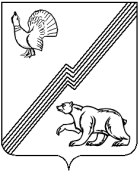 АДМИНИСТРАЦИЯ ГОРОДА ЮГОРСКАХанты-Мансийского автономного округа - ЮгрыПОСТАНОВЛЕНИЕот 05 мая 2021 года								        № 665-п
О признании утратившим силу постановления администрации городаЮгорска от 04.08.2016 № 1927«О внесении изменения в постановление администрации города Югорска от 10.02.2015 № 806 «О Порядке осуществления контроля за деятельностью муниципальных бюджетных и автономных образовательных учреждений, подведомственных Управлению образования администрации города Югорска»На основании постановления администрации города Югорска                    от 12.04.2021 № 494-п «Об утверждении Порядка осуществления контроля     за деятельностью муниципальных учреждений, подведомственных Управлению образования администрации города Югорска»:1. Признать утратившим силу постановление администрации города Югорска от 04.08.2016 № 1927 «О внесении изменения в постановление администрации города Югорска от 10.02.2015 N 806 «О Порядке осуществления контроля за деятельностью муниципальных бюджетных             и автономных образовательных учреждений, подведомственных Управлению образования администрации города Югорска».2. Опубликовать постановление в официальном печатном издании города Югорска и разместить на официальном сайте органов местного самоуправления города Югорска.3. Настоящее постановление вступает в силу после его официального опубликования.Глава города Югорска                                                                 А.В. Бородкин